Publicado en Madrid el 14/02/2019 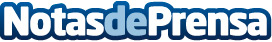 El Instituto del Sueño aconseja elegir una buena almohada para mejorar el descanso nocturnoInstituto del Sueño recuerda la necesidad de escoger una buena almohada para garantizar una mayor calidad en el sueño diario, el cual incide siempre en la energía y la capacidad para mantener la actividad rutinaria durante el díaDatos de contacto:Instituto del Sueño 91 345 41 29Nota de prensa publicada en: https://www.notasdeprensa.es/el-instituto-del-sueno-aconseja-elegir-una Categorias: Medicina Sociedad Consumo Otras ciencias Bienestar http://www.notasdeprensa.es